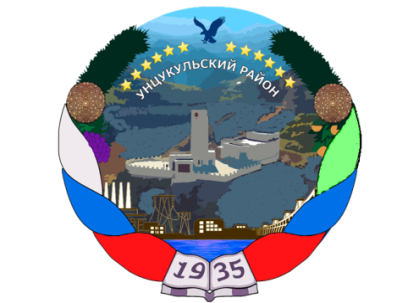                     Муниципальное образование «Унцукульский район»Муниципальное казенное общеобразовательное учреждение«Гимринская поселковая средняя общеобразовательная школа»ИНН 0533010429                                                         ОГРН 1040501742027368951, Унцукульский район, с.Гимры. gpsosh@mail.ruП Р И К А З От13.05.2020г.                                                                                        №128                                                                                                Об организованном окончании учебного годаВо исполнение ст. 28 Федерального закона от 29 декабря 2012 г. N 273-ФЗ "Об образовании в Российской Федерации», руководствуясь письмом№06-4001/01-18/20 Министерства образования и науки РД, в целях организованного завершения учебного года  и реализации в полном объеме образовательных программ                                         П Р И К А З Ы В А Ю:1.Завершить 2019-2020 учебный год в 1,9кл. - 25 мая; во 2-10кл.  30 мая;2. Заместителю директора по УВР:Осуществить промежуточную аттестацию в соответствии с локальным актом учреждения с учетом дистанционной   формы обучения.3.Педагогам-предметникам: выставить   четвертные, полугодовые, годовые оценки обучающимся согласно успеваемости   в рамках дистанционного обучения, и отправить   классным руководителям.заполнить   классные   журналы.4. Классным руководителям:  сообщить родителям (законным представителям) обучающихся о дате завершения учебного года.сообщить родителям (законным представителям) обучающихся   четвертные и годовые оценки обучающихся.провести родительское собрание «Итоги 2019-2020 учебного года» в дистанционной форме.5.Зам.директора по ИОП Абдулзагировой А.И.:разместить этот приказ на сайте школы.6.Контроль за исполнением этого   приказа возложить на зам.директора по УВР Абдулаеву Д.М.  и зам.директора по  ВР Гамзатова А..М.    С приказом ознакомлены: /                /Абдулаева Д.М.   (по телефону)/                /Гамзатов А.М.   (по телефону)/                / Абдулзагирова А.И.   (по телефону)Директор /                        /Абдулаева П.Б.